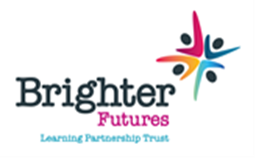 Experience EssentialDesirableStrong knowledge of ICT hardware and software and the integration of the two, including;ICT Support - 2nd/3rd Line SupportHardware & SoftwareWindows Operating Systems & Software:Windows 10Windows Server 2016/2019Hyper-V ManagementMicrosoft Office ApplicationsMicrosoft Office 365Microsoft EndPoint ManagementMicrosoft SCCMMicrosoft InTune/End-Point ManagerMicrosoft Azure Active DirectoryNetworking SolutionsFailover ClusteringTelephony (IP Based System)Cyber Security (Firewall, Web Filtering, AV Solutions)PowerShellQualificationsLiterateNumerateDegreeICT Qualification Evidence of further professional study, including A level qualifications in computing or ITFull current UK driving licencePersonal qualitiesPersonal qualities:Willingness to learn new skills;Willingness and adaptability in tackling the variety of tasks arising in a school environment;Excellent time management skillsConfident and well organisedEnthusiastic and energeticUsed to working to deadlinesThe ability to use your initiative, and to work as part of a teamThe ability to be accurate and methodicalComfortable working with children and adultsGood communication skills. To be able to communicate technical information to both a technical and non-technical audience as appropriateDesire to develop oneself further and a willingness to support others develop themselves.